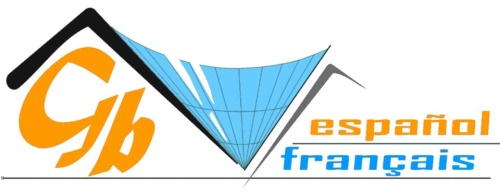 Gymnázium bilingválne, Ul. T. Ružičku 3, 010 01 ŽilinaNávrh na organizačné zabezpečenie hromadného školského podujatia Názov školského podujatia Termín : od  do Miesto konania: (vyplni,ť ak je iné ako Žilina)Počet zúčastnených: Zraz (miesto a čas): Rozchod (miesto a čas): Pedagogický dozor: Program: podľa pozvánky/propozícií/časového programu podujatia (priložiť)Poistenie: (na území SR)– v zmysle už aktuálne platnej zmluvy sú žiaci poistení aj počas  každého školského podujatia – úrazové poistenie žiakov školy na aktuálny školský rok. V prípade akcie v zahraničí cestové poistenie (kópiu priložiť)Zdravotnícke zabezpečenie: zabezpečuje pedagogický dozor podujatia v spolupráci s miestnou zdravotnou službou, prípadne organizátor podujatiaPreprava: (vyplniť, ak je zabezpečovaná)Finančné zabezpečenie: (vyplniť, ak vzniknú náklady na preplatenie mimo cestovného príkazu)Ubytovanie: (vyplniť, ak je zabezpečované)Stravovanie: (vyplniť, ak je zabezpečované)Príprava žiakov na plánované podujatie: priebežne počas školského roku a pred realizáciou podujatia.Vypracoval: Vyjadrenie  ............................................ . V Žiline .................... . Mgr. Milo, zást. riaditeľaVyjadrenie riaditeľa školy k návrhu: S plánovaným podujatím podľa predloženého návrhu  s ú h l a s í m   n e s ú h l a s í m .V ŽilineMgr. Viktor TanítóPoučenie o bezpečnosti a informovaný súhlasPoučenie žiakov o bezpečnosti a ochrane zdravia počas celého podujatia vykonal  dňa Obsah poučenia:Svojim podpisom potvrdzujem, že som bol poučený o predpisoch na zabezpečenie bezpečnosti a ochrany zdravia počas horeuvedeného školského podujatia. Beriem na vedomie, že:som počas celého podujatia povinný dodržiavať vnútorný poriadok školy a poslúchať príkazy pedagogického dozoru, nesmiem narúšať stanovený program, mám byť obozretný a nemám sa vzďaľovať bez dovolenia a používať iný dopravný prostriedok ako kolektív alebo cestovať samostatne,nesmiem piť alkoholické nápoje, fajčiť alebo užívať iné omamné látky,budem sa správať tak, aby som neohrozoval svoje zdravie ani zdravie iných, a vykonám všetky bezpečnostné opatrenia potrebné pri uskutočňovaní programu, spoločnej záujmovej činnosti i v čase osobného voľna podľa pokynov pedagogického dozoru,budem o všetkých závažných alebo podozrivých okolnostiach informovať pedagogický dozor,budem dodržiavať zásady správnej životosprávy (dostatočný spánok), hygieny a ochrany životného prostredia a prírody,podujatia sa môžem zúčastniť len vtedy, keď mi to môj  zdravotný stav dovolí; ak pravidelne užívam predpísané lieky, zoberiem si potrebné množstvo so sebou a budem o tejto skutočnosti informovať pedagogický dozor,v prípade cesty do zahraničia si pred odchodom zabezpečím poistenie liečebných nákladov a príslušný doklad, napríklad Európsky preukaz zdravotného poistenia alebo náhradný doklad k nemu ešte pred odchodom predložím na kontrolu vedúcemu podujatia,v mieste pobytu mám dodržiavať nariadenia miestnej správy, pobytový poriadok, chrániť zariadenie a vybavenie ubytovacích priestorov a preukazovať patričnú úctu  ku kultúrnemu dedičstvu danej oblasti,v prípade návštevy bazénov sa budem kúpať len na verejných plážach a ak som neplavec, budem sa zdržiavať v priestore určenom pre neplavcov,na cestu si zoberiem primeraný výstroj, vhodné oblečenie (viac vrstiev pre prípad kolísania teplôt), bezpečnú obuv a primerané množstvo potravín.Súčasne potvrdzujem, že som obdržal podrobný program podujatia.Pre žiakov nad 18 rokov: Zároveň svojim podpisom vyjadrujem súhlas so svojou účasťou  na horeuvedenom podujatí. V súlade so zákonom č. 122/2013 Z. z. o ochrane osobných údajov a o zmene a doplnení niektorých zákonov súhlasím s tým, aby Gymnázium bilingválne, T. Ružičku 3 v Žiline poskytlo moje osobné údaje nevyhnutné na realizáciu školského podujatia subjektom organizujúcim dané aktivity, prípadne dotknutým subjektom (cestovná kancelária, poisťovňa, organizátor súťaže, dopravca) v období prípravy a počas konania školského podujatia.Potvrdzujem, že som bol/bola oboznámený-/á s cieľom a programom podujatia a poučený/-á o dôsledkoch svojho súhlasu a primerane sa na spomenuté podujatie pripravím. (Neplnoletí žiaci dostanú návratky na informovaný súhlas rodičov)Meno, priezvisko, trieda:                                   Podpis:Informovaný súhlas Svojim podpisom vyjadrujem súhlas s účasťou svojej dcéry/svojho syna .................., žiačky/ žiaka ................ triedy Gymnázia bilingválneho, T. Ružičku 3 v Žiline  na podujatí ..............................................................................., ktoré sa uskutoční v ...................... v dňoch ....................................................... .V súlade so zákonom č. 122/2013 Z. z. o ochrane osobných údajov a o zmene a doplnení niektorých zákonov súhlasím s tým, aby Gymnázium bilingválne, Ul. T. Ružičku 3 v Žiline poskytlo, meno a priezvisko a e-mail môjho dieťaťa usporiadateľovi podujatia  pre účely prípravy, vykonania  a vyhodnotenia podujatia v období prípravy a realizácie podujatia.Potvrdzujem, že som bol/bola oboznámený-/á s cieľom a programom podujatia a poučený/-á o dôsledkoch svojho súhlasu a zabezpečím primeranú pripravenosť svojho dieťaťa na podujatie.V ............................................................................... dňa .................................................. .Meno a priezvisko rodiča/zákonného zástupcu............................................................................Podpis rodiča/zákonného zástupcu:..............................................................................................Informovaný súhlas Svojim podpisom vyjadrujem súhlas s účasťou svojej dcéry/svojho syna .................., žiačky/ žiaka ................ triedy Gymnázia bilingválneho, T. Ružičku 3 v Žiline  na podujatí ..............................................................................., ktoré sa uskutoční v ...................... v dňoch ....................................................... .V súlade so zákonom č. 122/2013 Z. z. o ochrane osobných údajov a o zmene a doplnení niektorých zákonov súhlasím s tým, aby Gymnázium bilingválne, Ul. T. Ružičku 3 v Žiline poskytlo, meno a priezvisko a e-mail môjho dieťaťa usporiadateľovi podujatia  pre účely prípravy, vykonania  a vyhodnotenia podujatia v období prípravy a realizácie podujatia.Potvrdzujem, že som bol/bola oboznámený-/á s cieľom a programom podujatia a poučený/-á o dôsledkoch svojho súhlasu a zabezpečím primeranú pripravenosť svojho dieťaťa na podujatie.V ............................................................................... dňa .................................................. .Meno a priezvisko rodiča/zákonného zástupcu............................................................................Podpis rodiča/zákonného zástupcu:..............................................................................................